012_basic_vocabularyTestKeys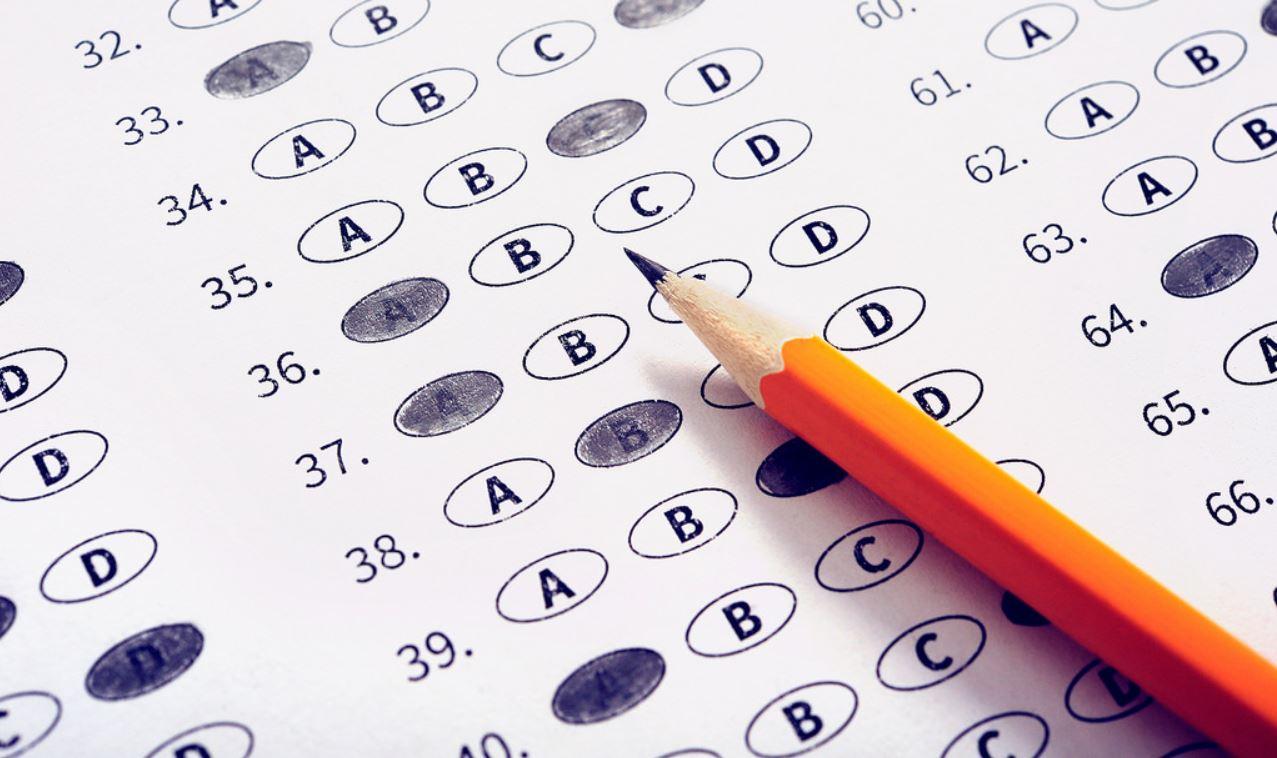 Exercise 1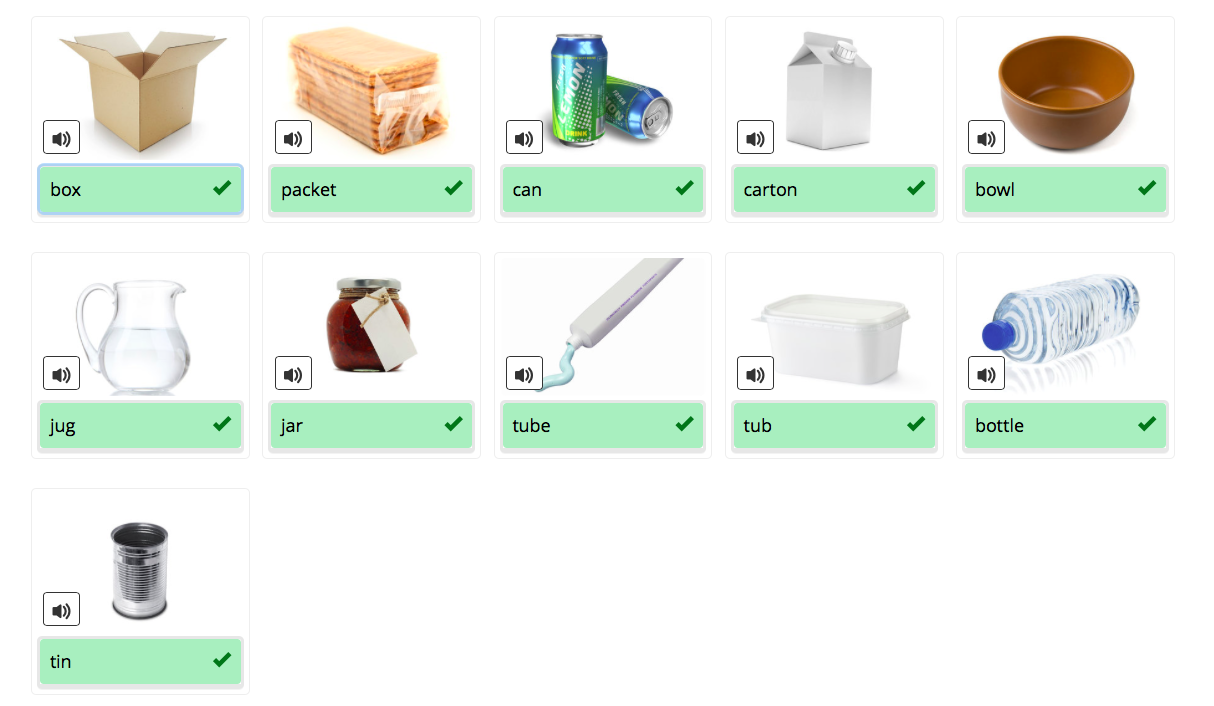 Exercise 2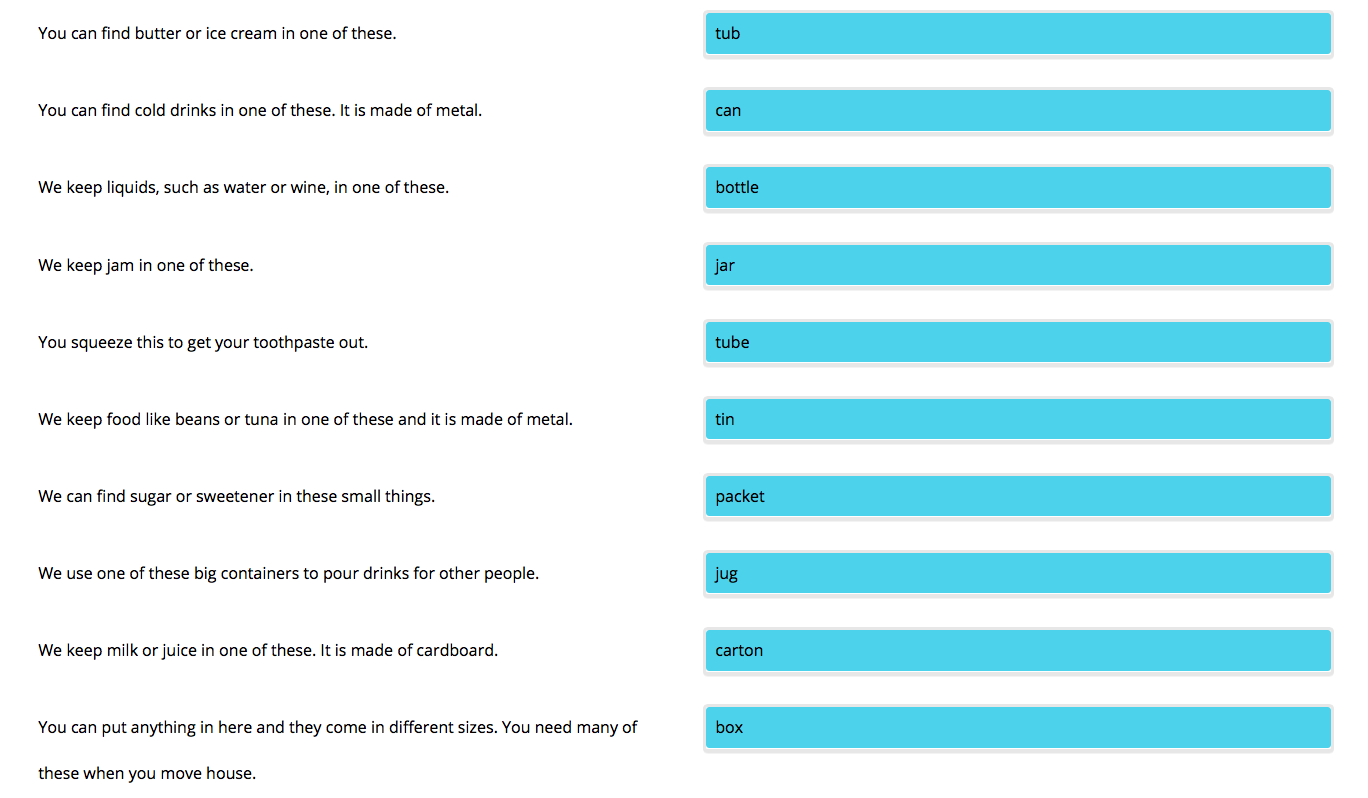 Exercise 3 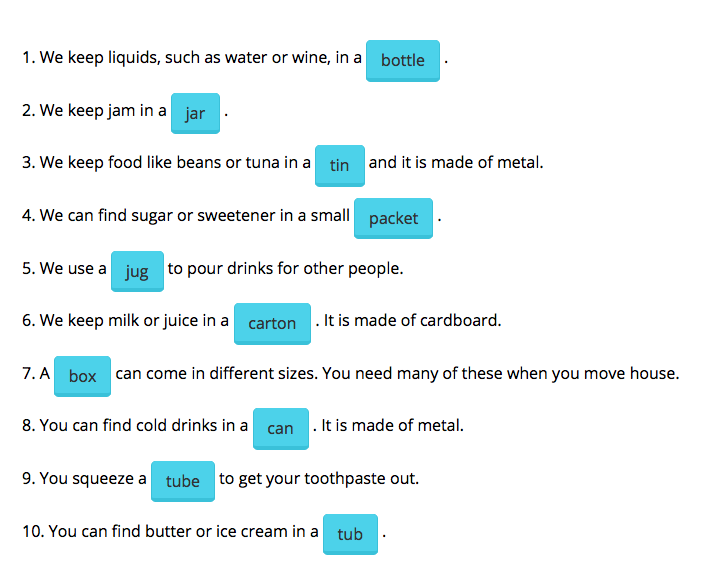 Exercise 4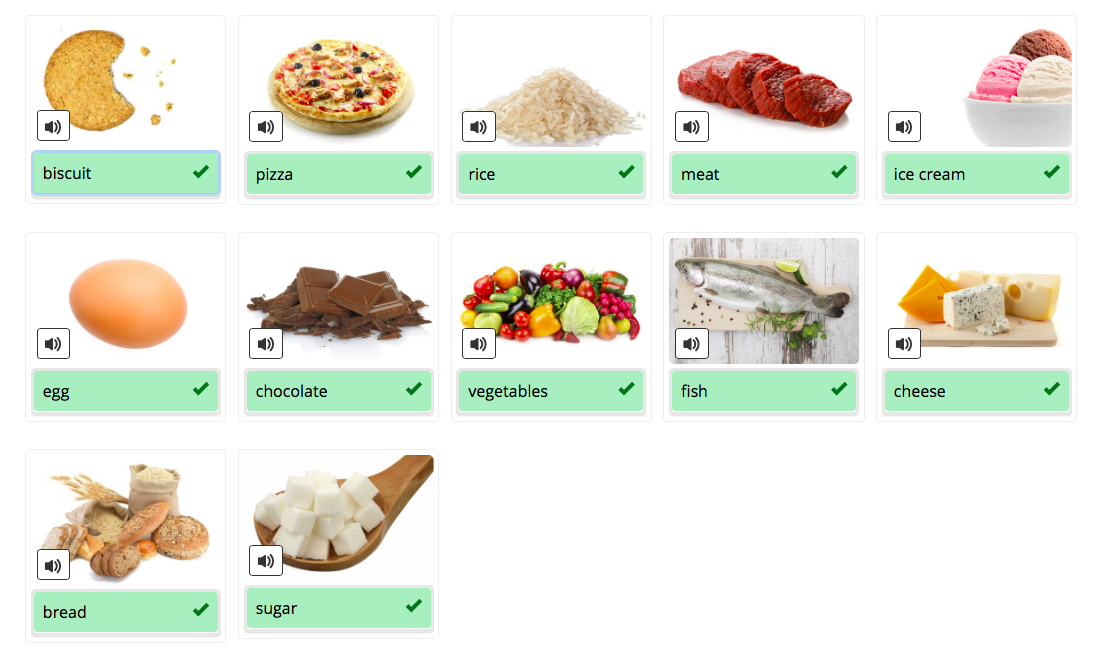 Exercise 5 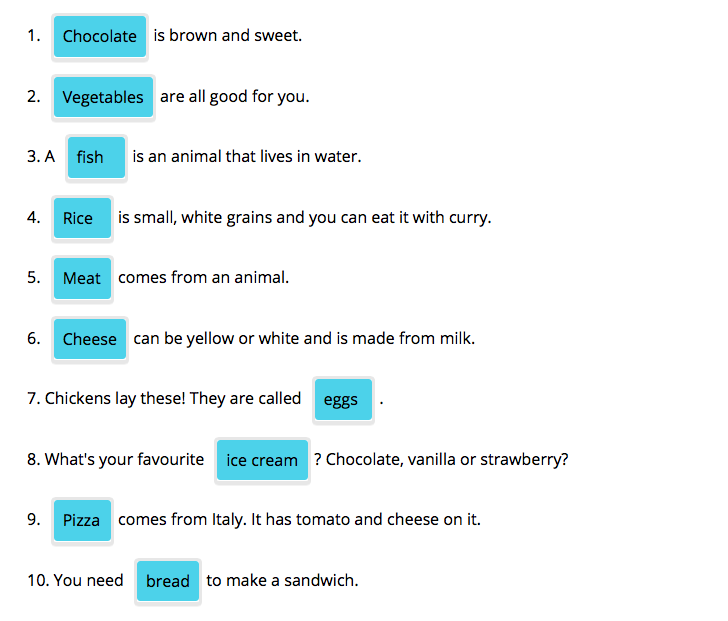 Exercise 6 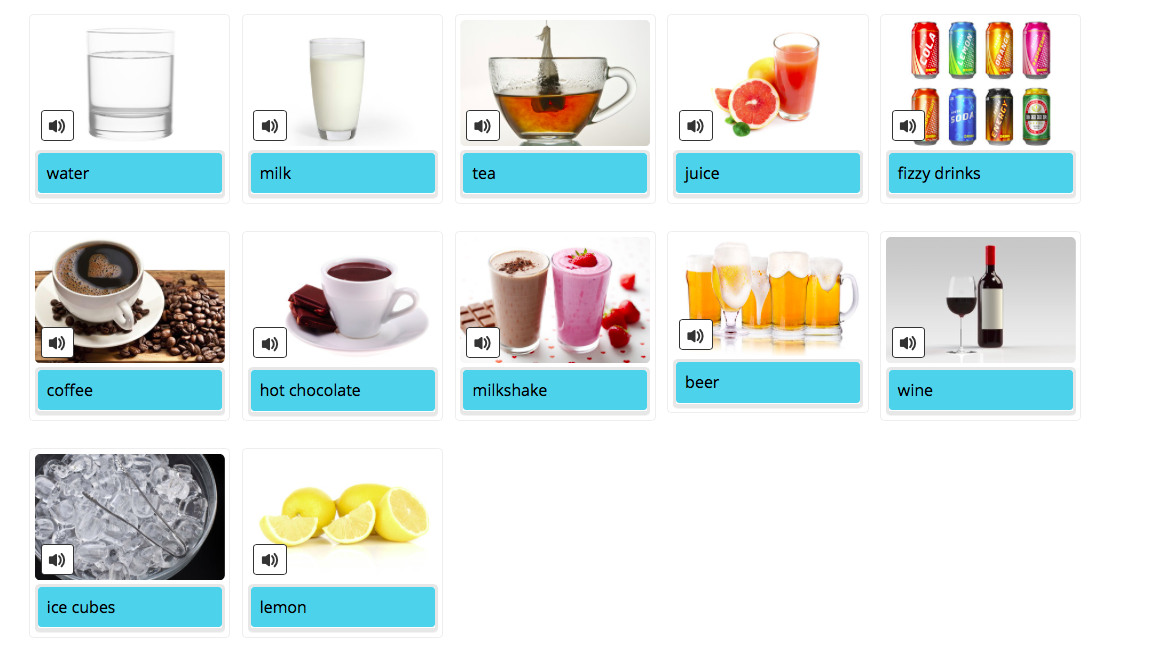 Exercise 7 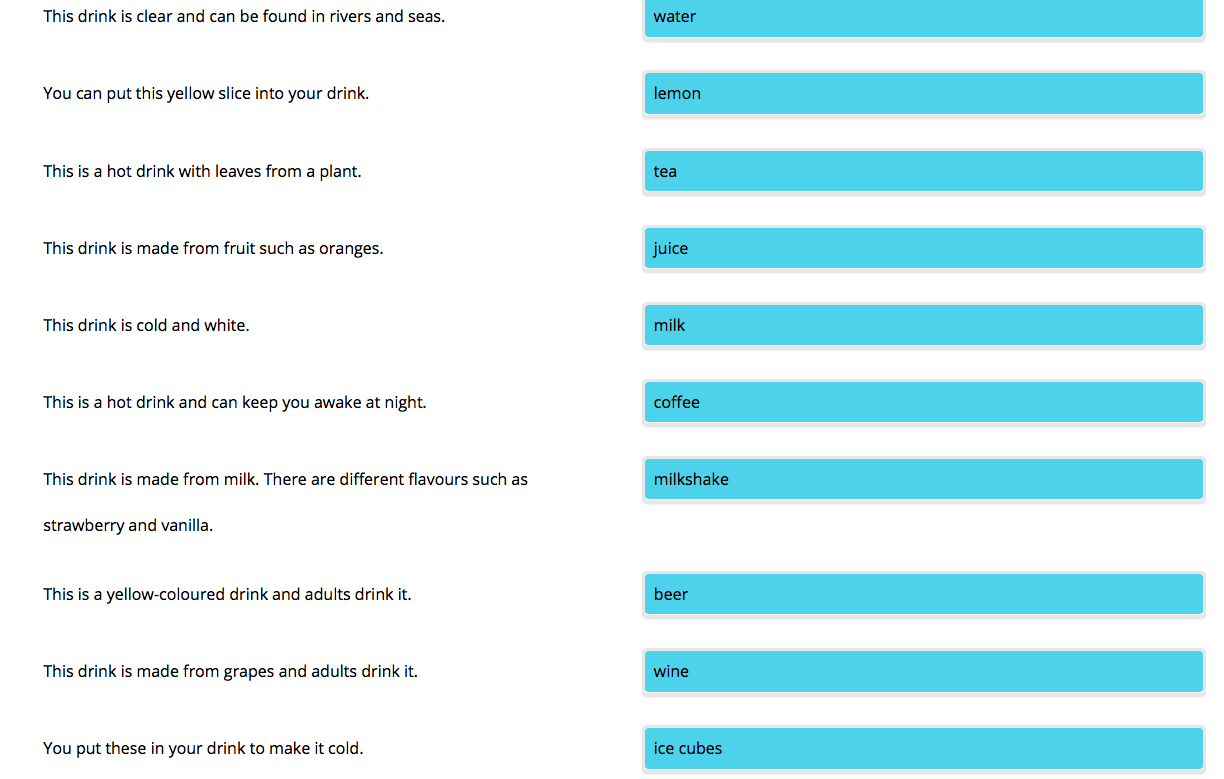 